Приказ Минкультуры от 12.03.2012 № 156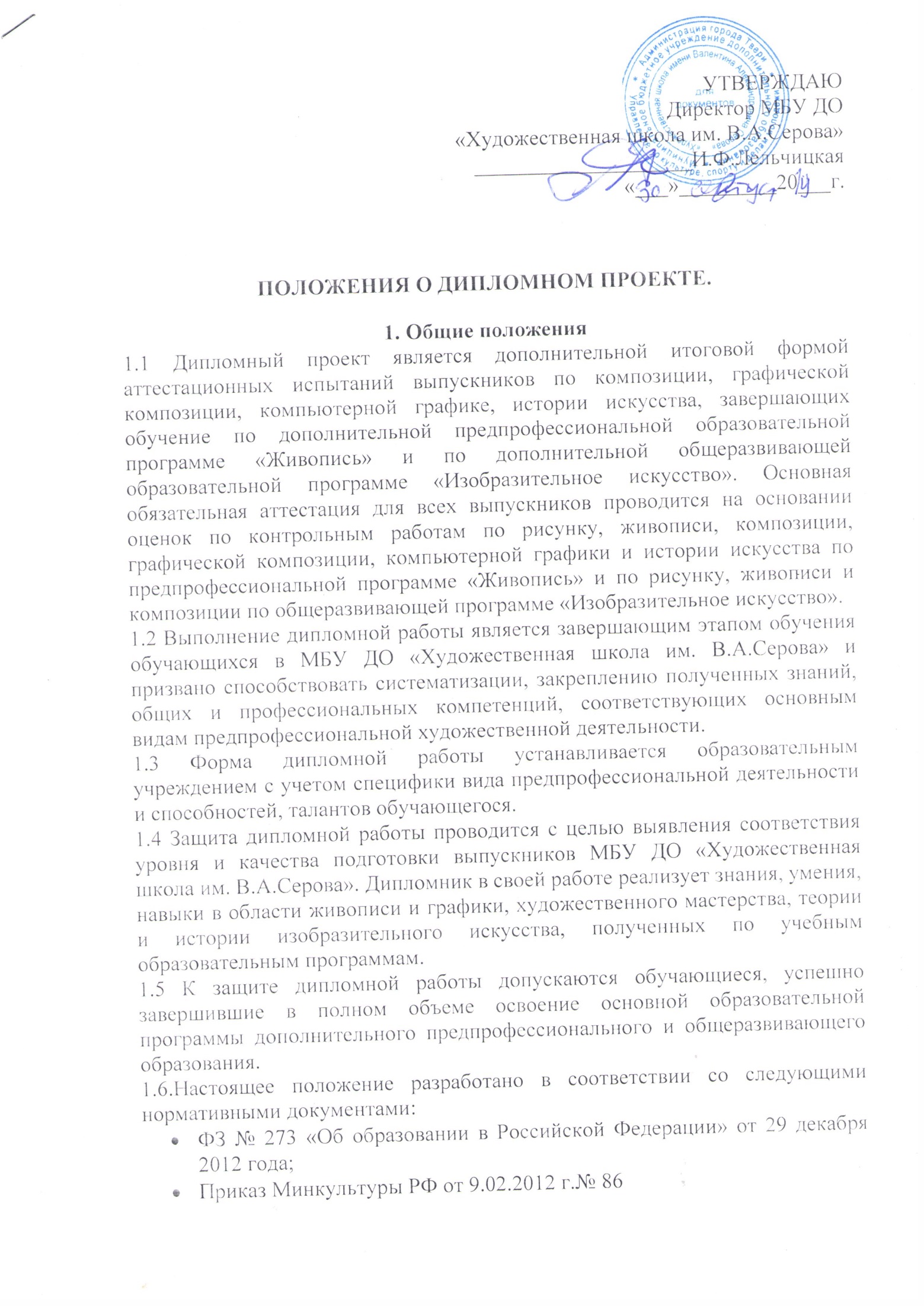 2. Руководитель дипломной работы2.1. Дипломная работа выполняется под руководством преподавателя МБУ ДО «Художественная школа им. В. А. Серова». Это должен быть опытный, ведущий преподаватель образовательного учреждения. Обязательное требование - руководитель должен быть с высшим художественным или средним художественным образованием, утверждается педагогическим советом учреждения и  назначается приказом руководителя учреждения .2.2. В течение всего учебного года еженедельно научный руководитель проводит консультации для обучающихся. Время проведения консультаций должно быть отражено в нагрузке преподавателя и приказе руководителя учреждения. 3.Структурахудожественно - творческой части дипломного проекта.3.1. Дипломный проект представляет собой серию работ в количестве не менее 4 работ, с сопроводительной запиской по следующим предметам: композиции, графической композиции и компьютерной графике. 3.2. Работы представляются на предварительную защиту в оформленном виде с бирками, на которых указывается название серии и каждой работы, имя дипломника, его руководителя и год исполнения. Сопроводительная записка не более 2 листов А4 текста оформляется в папку с титульным листом, с указанием названия серии, имени дипломника, его руководителя и год исполнения. 3.3. Для истории искусства возможно представление письменной научной работы по выбранной теме.3.4. Формат работы согласовывается с руководителем, но не может превышать формат А1.3.5. Материалы исполнения дипломного проекта должны соответствовать художественным материалом, работу которыми дипломник изучал в течении срока обучения в художественной школе в соответствии с изучаемыми программами. Новые материалы и техники исполнения для выполнения дипломного проекта не допускаются.4. Этапы работы надхудожественно - творческой частью дипломаТематика дипломных работ по живописи, композиции, истории искусства, компьютерной графике и графической композиции разрабатывается методическим советом МБУ ДО «Художественная школа им. В.А.Серова». Темы утверждаются на педагогическом совете образовательного учреждения, размещаются на информационном стенде.Сентябрь ознакомление с темами дипломных проектов, руководителями, выбор темы, работа на эскизы.Утверждение тем и материала исполнения проекта по готовым эскизам, которые представляет руководитель проекта на заседании Педагогического совета в ноябре месяце. Получение руководителем рекомендаций Педагогического совета по ведению работы. Работа над эскизами и выход на большой формат, проработка материала для сопроводительной записки.На заседании Педагогического Совета окончательно утверждается материал дипломного проекта, отслеживается ход работы над проектом, даются рекомендации по дальнейшему ведению работы.На заседании Педагогического совета в марте месяце проходит допуск к защите и определение формы защиты (заочная и очная). Приказом учредителя назначается председатель аттестационной комиссии, в учреждении создается аттестационная комиссия.  На заседании Педагогического совета и аттестационной комиссии в конце апреле-начале мая происходит процедура предзащиты, на предзащиту руководитель представляет оформленные по правилам работы и сопроводительную записку дипломника, Педагогический совет утверждает заочную и очную формы защиты. Дипломникам заочной формы защиты выставляются оценки. Для дипломников очной защиты назначается день, время и порядок защиты, которые до дипломника и его родителей доводит руководитель дипломного проекта.Защита дипломов проводится очно в конце мая. На защите присутствует, председатель аттестационной комиссии, члены аттестационной комиссии и председатель педагогического совета (директор), члены педагогического совета (преподаватели учреждения), Руководители дипломных проектов, дипломники и их родители, все желающие.Дипломники оставляют в пользование школы одну работу из дипломного проекта и сопроводительную записку (для проведения выставок и методической работы).Процедура оценки дипломной работы Оценка дипломной работы проводится на закрытом заседании педагогического совета МБУ ДО «Художественная школа им. В. А. Серова»Каждый член Совета предлагает свою оценку.Председатель имеет право на два голоса.Оценка не выставляется секретарем Совета в ведомость до тех пор, пока члены Совета окончательно не придут к единому мнению демократическим путем - голосованием.После фиксирования в ведомости пересмотр оценки не допускается.Окончательная оценка диплома должна быть вставлена в ведомость, которая подписывается всеми членами Совета.На очной форме защиты результаты защиты объявляет председатель, на заочной форме обучения результаты доводит до дипломника и его родителей руководитель проекта.